Регистрация через  СМСОтправить смс с текстомR0. **************.110, гдеR-означает команду регистрации0-выбор языка, на котором будут приходить смс ответы: Доступно                   0- русский язык Кыргызский Английский ИНН (как в паспорте 14 знаков),110- обязательный параметр              R0. **************.110Если вы отправляете СМС с SIM карты Мегаком, то СМС нужно отправлять на короткий номер 7015Если вы отправляете СМС с SIM карты Beeline и Nurtelecom, то СМС нужно отправлять на короткий номер 8015При успешной регистрации Вам придет три СМСВы успешно зарегистрированы и Ваш лицевой счет.Адрес сайта логин и пароль от Вашего личного кабинета.Сообщит, что Вам предоставлена пробная сумма, при помощи которого, Вы можете протестировать работу системы. Во избежание случаев мошенничества, необходимоЧтоб Ваш телефон не был, доступен третьим лицам.Если вы пользуетесь Java приложением или web с сайтом, логин и пароль не был доступен третьим лицам. (Менять пароль каждые три месяца).Регистрация на сайтеПройдите  по адресу  www.m-tc.kg 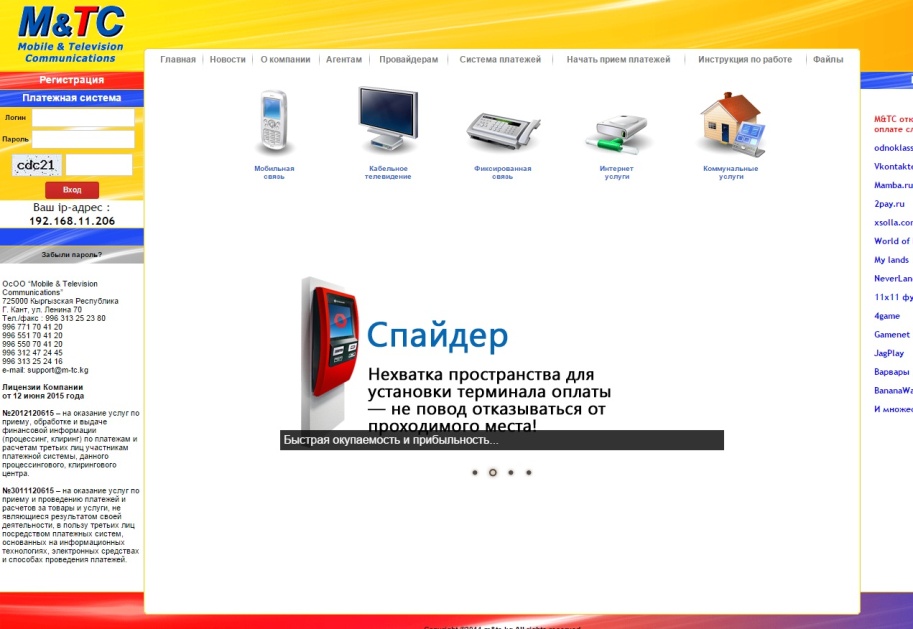   Нажмите на  , далее откроется страница 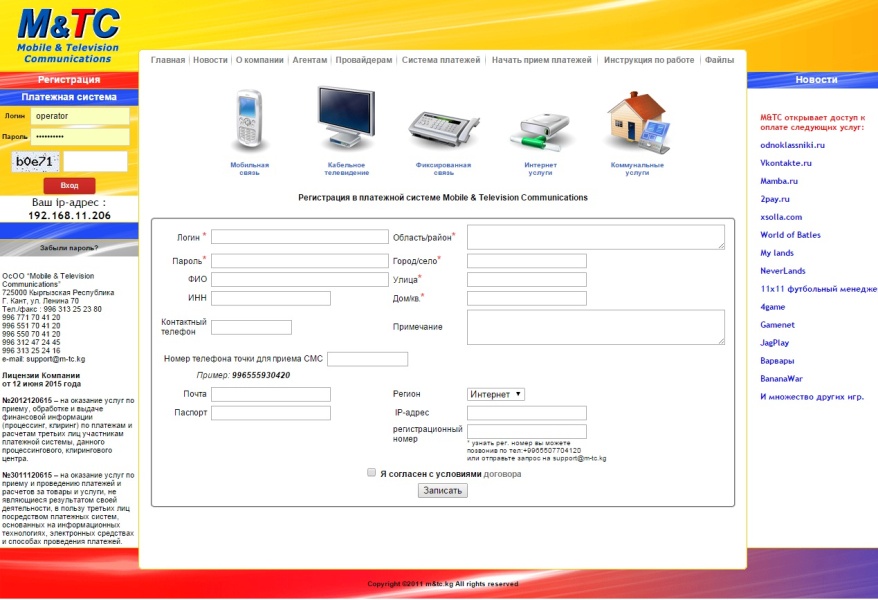 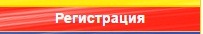 Заполните поля 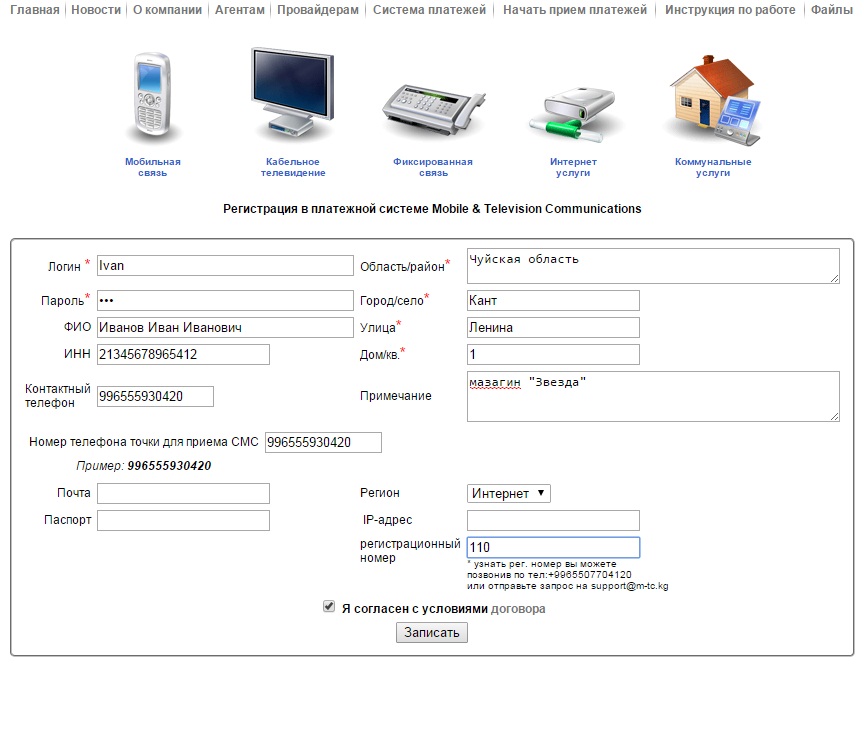 *  Обязательный параметр для заполнения    Логин  прописывайте латинскими буквамиИНН  - как в паспорте 14 знаковРегистрационный номер  прописываем  110- Обязательный параметр Далее ставим галочку и нажмите  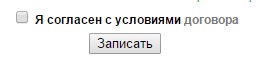 В случае, если такой Логин уже существует то 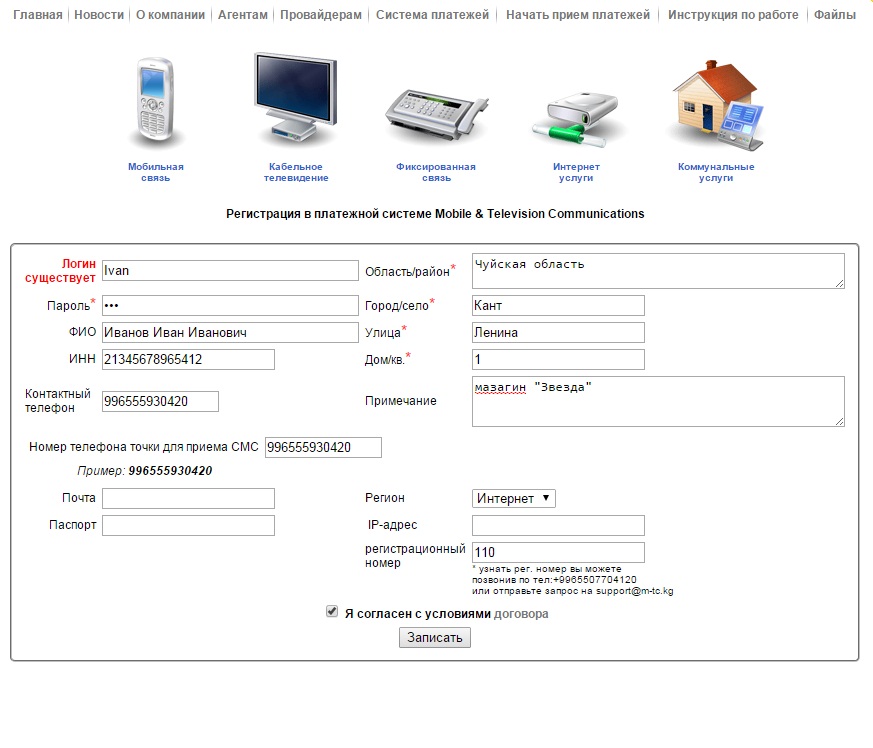 Система Вам выдаст, что такой ЛОГИН УЖЕ СУЩЕСТВУЕТ, в этом случае меняем пароль и пробуем заново. В нашем случае мы добавили Ivan_2Система нам выдает что Мы успешно зарегистрированы.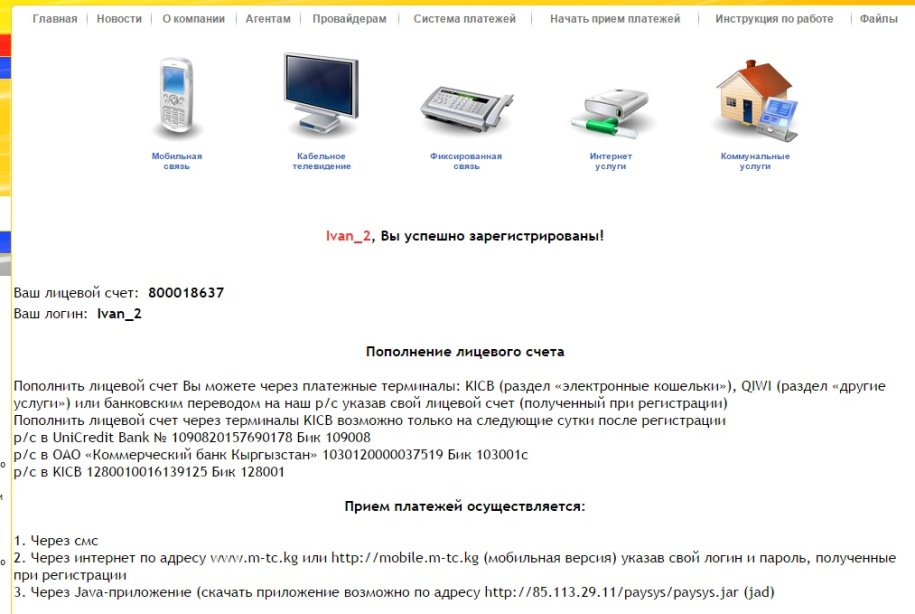 Выдает ЛОГИН  и Лицевойц счет.Так же вы увидет описание как пополнить свой лицевой счет. 